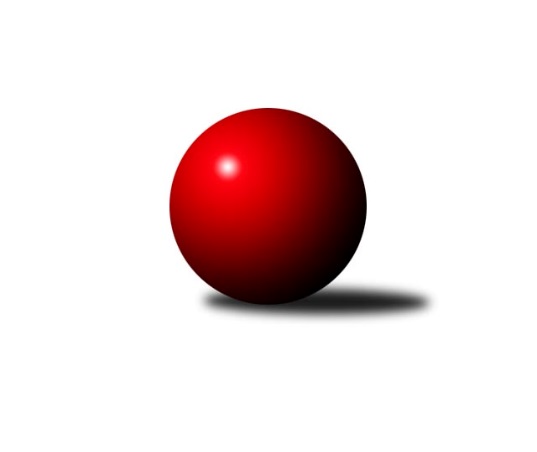 Č.14Ročník 2019/2020	6.5.2024 Mistrovství Prahy 2 2019/2020Statistika 14. kolaTabulka družstev:		družstvo	záp	výh	rem	proh	skore	sety	průměr	body	plné	dorážka	chyby	1.	KK Slavia Praha C	14	11	0	3	72.0 : 39.0 	(90.0 : 76.0)	2350	22	1626	724	47.6	2.	SK Žižkov C	14	9	1	4	63.0 : 49.0 	(85.5 : 82.5)	2418	19	1702	716	45.1	3.	Slavoj Velké Popovice B	14	9	0	5	70.5 : 41.5 	(103.5 : 64.5)	2422	18	1698	724	45.9	4.	TJ Sokol Praha-Vršovice B	14	9	0	5	69.0 : 43.0 	(104.0 : 64.0)	2411	18	1707	705	54.9	5.	PSK Union Praha B	13	7	1	5	52.5 : 51.5 	(76.5 : 79.5)	2304	15	1625	679	52.3	6.	TJ Kobylisy B	14	7	1	6	62.0 : 50.0 	(86.5 : 81.5)	2344	15	1650	694	50.4	7.	SK Uhelné sklady D	14	7	0	7	52.5 : 59.5 	(81.0 : 87.0)	2296	14	1628	668	53.5	8.	TJ Sokol Rudná C	13	6	1	6	50.5 : 53.5 	(74.5 : 81.5)	2376	13	1679	697	59.5	9.	KK Slavia Praha B	13	6	0	7	48.5 : 54.5 	(75.0 : 79.0)	2278	12	1615	663	48.8	10.	SK Uhelné sklady Praha C	14	5	2	7	55.0 : 57.0 	(85.0 : 83.0)	2375	12	1663	712	54	11.	KK Slavoj Praha D	14	6	0	8	49.5 : 62.5 	(85.5 : 82.5)	2405	12	1693	713	44.9	12.	KK Konstruktiva D	13	4	1	8	46.5 : 57.5 	(70.0 : 86.0)	2407	9	1713	694	57.7	13.	SK Meteor Praha C	14	3	1	10	40.0 : 72.0 	(65.5 : 102.5)	2328	7	1661	667	52.5	14.	TJ Kobylisy C	14	3	0	11	35.5 : 76.5 	(67.5 : 100.5)	2261	6	1601	660	59.5Tabulka doma:		družstvo	záp	výh	rem	proh	skore	sety	průměr	body	maximum	minimum	1.	TJ Sokol Praha-Vršovice B	7	7	0	0	48.0 : 8.0 	(63.0 : 21.0)	2351	14	2415	2291	2.	PSK Union Praha B	7	6	0	1	38.0 : 18.0 	(52.5 : 31.5)	2356	12	2375	2341	3.	KK Slavia Praha C	7	6	0	1	36.0 : 20.0 	(45.0 : 39.0)	2362	12	2436	2315	4.	SK Žižkov C	7	5	1	1	34.0 : 22.0 	(47.5 : 36.5)	2591	11	2707	2459	5.	Slavoj Velké Popovice B	7	5	0	2	36.5 : 19.5 	(54.5 : 29.5)	2442	10	2511	2394	6.	SK Uhelné sklady D	7	5	0	2	35.5 : 20.5 	(48.0 : 36.0)	2330	10	2430	2245	7.	SK Uhelné sklady Praha C	7	5	0	2	33.0 : 23.0 	(46.0 : 38.0)	2343	10	2453	2239	8.	TJ Kobylisy B	7	4	1	2	34.0 : 22.0 	(43.5 : 40.5)	2288	9	2384	2198	9.	TJ Sokol Rudná C	7	4	1	2	31.0 : 25.0 	(43.0 : 41.0)	2314	9	2401	2176	10.	KK Slavia Praha B	6	4	0	2	27.5 : 19.5 	(39.5 : 30.5)	2350	8	2480	1942	11.	KK Slavoj Praha D	7	4	0	3	26.5 : 29.5 	(41.0 : 43.0)	2603	8	2722	2493	12.	SK Meteor Praha C	7	3	1	3	24.0 : 32.0 	(34.5 : 49.5)	2465	7	2528	2393	13.	TJ Kobylisy C	7	3	0	4	26.5 : 29.5 	(41.5 : 42.5)	2209	6	2269	2152	14.	KK Konstruktiva D	6	2	0	4	20.0 : 28.0 	(34.0 : 38.0)	2453	4	2567	2347Tabulka venku:		družstvo	záp	výh	rem	proh	skore	sety	průměr	body	maximum	minimum	1.	KK Slavia Praha C	7	5	0	2	36.0 : 19.0 	(45.0 : 37.0)	2348	10	2657	2036	2.	Slavoj Velké Popovice B	7	4	0	3	34.0 : 22.0 	(49.0 : 35.0)	2419	8	2639	2129	3.	SK Žižkov C	7	4	0	3	29.0 : 27.0 	(38.0 : 46.0)	2393	8	2534	2260	4.	TJ Kobylisy B	7	3	0	4	28.0 : 28.0 	(43.0 : 41.0)	2343	6	2494	2239	5.	KK Konstruktiva D	7	2	1	4	26.5 : 29.5 	(36.0 : 48.0)	2400	5	2684	2222	6.	TJ Sokol Rudná C	6	2	0	4	19.5 : 28.5 	(31.5 : 40.5)	2387	4	2573	2254	7.	KK Slavoj Praha D	7	2	0	5	23.0 : 33.0 	(44.5 : 39.5)	2366	4	2520	2232	8.	TJ Sokol Praha-Vršovice B	7	2	0	5	21.0 : 35.0 	(41.0 : 43.0)	2421	4	2579	2258	9.	KK Slavia Praha B	7	2	0	5	21.0 : 35.0 	(35.5 : 48.5)	2268	4	2433	2020	10.	SK Uhelné sklady D	7	2	0	5	17.0 : 39.0 	(33.0 : 51.0)	2290	4	2420	2060	11.	PSK Union Praha B	6	1	1	4	14.5 : 33.5 	(24.0 : 48.0)	2295	3	2493	2221	12.	SK Uhelné sklady Praha C	7	0	2	5	22.0 : 34.0 	(39.0 : 45.0)	2359	2	2482	2221	13.	SK Meteor Praha C	7	0	0	7	16.0 : 40.0 	(31.0 : 53.0)	2305	0	2468	2102	14.	TJ Kobylisy C	7	0	0	7	9.0 : 47.0 	(26.0 : 58.0)	2269	0	2484	2080Tabulka podzimní části:		družstvo	záp	výh	rem	proh	skore	sety	průměr	body	doma	venku	1.	KK Slavia Praha C	13	10	0	3	66.0 : 37.0 	(86.0 : 68.0)	2309	20 	6 	0 	1 	4 	0 	2	2.	SK Žižkov C	13	9	1	3	61.0 : 43.0 	(77.5 : 78.5)	2417	19 	5 	1 	0 	4 	0 	3	3.	TJ Sokol Praha-Vršovice B	13	8	0	5	63.0 : 41.0 	(96.0 : 60.0)	2413	16 	6 	0 	0 	2 	0 	5	4.	Slavoj Velké Popovice B	13	8	0	5	62.5 : 41.5 	(94.0 : 62.0)	2390	16 	5 	0 	2 	3 	0 	3	5.	PSK Union Praha B	13	7	1	5	52.5 : 51.5 	(76.5 : 79.5)	2304	15 	6 	0 	1 	1 	1 	4	6.	SK Uhelné sklady D	13	7	0	6	50.5 : 53.5 	(77.0 : 79.0)	2314	14 	5 	0 	2 	2 	0 	4	7.	TJ Kobylisy B	13	6	1	6	56.0 : 48.0 	(78.5 : 77.5)	2344	13 	4 	1 	2 	2 	0 	4	8.	TJ Sokol Rudná C	13	6	1	6	50.5 : 53.5 	(74.5 : 81.5)	2376	13 	4 	1 	2 	2 	0 	4	9.	KK Slavia Praha B	13	6	0	7	48.5 : 54.5 	(75.0 : 79.0)	2278	12 	4 	0 	2 	2 	0 	5	10.	KK Slavoj Praha D	13	6	0	7	47.5 : 56.5 	(80.5 : 75.5)	2390	12 	4 	0 	3 	2 	0 	4	11.	SK Uhelné sklady Praha C	13	4	2	7	49.0 : 55.0 	(78.0 : 78.0)	2372	10 	4 	0 	2 	0 	2 	5	12.	KK Konstruktiva D	13	4	1	8	46.5 : 57.5 	(70.0 : 86.0)	2407	9 	2 	0 	4 	2 	1 	4	13.	SK Meteor Praha C	13	3	1	9	40.0 : 64.0 	(63.0 : 93.0)	2329	7 	3 	1 	2 	0 	0 	7	14.	TJ Kobylisy C	13	3	0	10	33.5 : 70.5 	(63.5 : 92.5)	2261	6 	3 	0 	3 	0 	0 	7Tabulka jarní části:		družstvo	záp	výh	rem	proh	skore	sety	průměr	body	doma	venku	1.	Slavoj Velké Popovice B	1	1	0	0	8.0 : 0.0 	(9.5 : 2.5)	2639	2 	0 	0 	0 	1 	0 	0 	2.	TJ Sokol Praha-Vršovice B	1	1	0	0	6.0 : 2.0 	(8.0 : 4.0)	2291	2 	1 	0 	0 	0 	0 	0 	3.	TJ Kobylisy B	1	1	0	0	6.0 : 2.0 	(8.0 : 4.0)	2282	2 	0 	0 	0 	1 	0 	0 	4.	SK Uhelné sklady Praha C	1	1	0	0	6.0 : 2.0 	(7.0 : 5.0)	2453	2 	1 	0 	0 	0 	0 	0 	5.	KK Slavia Praha C	1	1	0	0	6.0 : 2.0 	(4.0 : 8.0)	2640	2 	0 	0 	0 	1 	0 	0 	6.	TJ Sokol Rudná C	0	0	0	0	0.0 : 0.0 	(0.0 : 0.0)	0	0 	0 	0 	0 	0 	0 	0 	7.	KK Slavia Praha B	0	0	0	0	0.0 : 0.0 	(0.0 : 0.0)	0	0 	0 	0 	0 	0 	0 	0 	8.	PSK Union Praha B	0	0	0	0	0.0 : 0.0 	(0.0 : 0.0)	0	0 	0 	0 	0 	0 	0 	0 	9.	KK Konstruktiva D	0	0	0	0	0.0 : 0.0 	(0.0 : 0.0)	0	0 	0 	0 	0 	0 	0 	0 	10.	SK Žižkov C	1	0	0	1	2.0 : 6.0 	(8.0 : 4.0)	2618	0 	0 	0 	1 	0 	0 	0 	11.	KK Slavoj Praha D	1	0	0	1	2.0 : 6.0 	(5.0 : 7.0)	2419	0 	0 	0 	0 	0 	0 	1 	12.	TJ Kobylisy C	1	0	0	1	2.0 : 6.0 	(4.0 : 8.0)	2247	0 	0 	0 	1 	0 	0 	0 	13.	SK Uhelné sklady D	1	0	0	1	2.0 : 6.0 	(4.0 : 8.0)	2190	0 	0 	0 	0 	0 	0 	1 	14.	SK Meteor Praha C	1	0	0	1	0.0 : 8.0 	(2.5 : 9.5)	2426	0 	0 	0 	1 	0 	0 	0 Zisk bodů pro družstvo:		jméno hráče	družstvo	body	zápasy	v %	dílčí body	sety	v %	1.	Miloslav Dušek 	SK Uhelné sklady Praha C 	14	/	14	(100%)	23.5	/	28	(84%)	2.	Milan Mareš ml.	KK Slavia Praha C 	14	/	14	(100%)	22	/	28	(79%)	3.	Josef Hladík 	TJ Sokol Praha-Vršovice B 	12	/	14	(86%)	21	/	28	(75%)	4.	Josef Kocan 	KK Slavia Praha C 	12	/	14	(86%)	20	/	28	(71%)	5.	Ladislav Musil 	Slavoj Velké Popovice B 	11	/	13	(85%)	20.5	/	26	(79%)	6.	Jaroslav Pleticha ml.	KK Konstruktiva D 	11	/	13	(85%)	19.5	/	26	(75%)	7.	Vojtěch Vojtíšek 	TJ Kobylisy B 	11	/	14	(79%)	22	/	28	(79%)	8.	Roman Přeučil 	TJ Sokol Praha-Vršovice B 	11	/	14	(79%)	19	/	28	(68%)	9.	Hana Křemenová 	SK Žižkov C 	10	/	13	(77%)	20.5	/	26	(79%)	10.	Otakar Jakoubek 	SK Uhelné sklady Praha C 	10	/	13	(77%)	14.5	/	26	(56%)	11.	Čeněk Zachař 	Slavoj Velké Popovice B 	10	/	14	(71%)	19	/	28	(68%)	12.	Emilie Somolíková 	Slavoj Velké Popovice B 	9	/	11	(82%)	17.5	/	22	(80%)	13.	Michal Kocan 	KK Slavia Praha C 	9	/	13	(69%)	17.5	/	26	(67%)	14.	Petr Kapal 	Slavoj Velké Popovice B 	9	/	14	(64%)	17	/	28	(61%)	15.	Vladimír Dvořák 	SK Meteor Praha C 	9	/	14	(64%)	15	/	28	(54%)	16.	Bedřich Bernátek 	SK Meteor Praha C 	9	/	14	(64%)	13	/	28	(46%)	17.	Pavel Forman 	KK Slavia Praha B 	8.5	/	11	(77%)	17	/	22	(77%)	18.	Vladislav Škrabal 	SK Žižkov C 	8	/	12	(67%)	12	/	24	(50%)	19.	Michal Matyska 	TJ Kobylisy C 	8	/	13	(62%)	17.5	/	26	(67%)	20.	Lidmila Fořtová 	KK Slavia Praha B 	8	/	13	(62%)	14	/	26	(54%)	21.	Richard Sekerák 	SK Meteor Praha C 	8	/	14	(57%)	16.5	/	28	(59%)	22.	Karel Erben 	TJ Kobylisy B 	8	/	14	(57%)	16.5	/	28	(59%)	23.	Marián Kováč 	TJ Kobylisy B 	8	/	14	(57%)	15	/	28	(54%)	24.	Jan Klégr 	TJ Sokol Rudná C 	7	/	9	(78%)	11.5	/	18	(64%)	25.	Pavel Váňa 	SK Žižkov C 	7	/	9	(78%)	10	/	18	(56%)	26.	Petr Moravec 	PSK Union Praha B 	7	/	9	(78%)	9	/	18	(50%)	27.	Tomáš Jícha 	Slavoj Velké Popovice B 	7	/	12	(58%)	16.5	/	24	(69%)	28.	Jan Nowak 	TJ Kobylisy C 	7	/	12	(58%)	16.5	/	24	(69%)	29.	Olga Brožová 	SK Uhelné sklady Praha C 	7	/	12	(58%)	11	/	24	(46%)	30.	Jiří Bendl 	SK Uhelné sklady Praha C 	7	/	13	(54%)	16	/	26	(62%)	31.	Václav Papež 	TJ Sokol Praha-Vršovice B 	7	/	13	(54%)	16	/	26	(62%)	32.	Jan Kryda 	KK Slavia Praha C 	7	/	13	(54%)	15	/	26	(58%)	33.	Jaroslav Havránek 	TJ Sokol Praha-Vršovice B 	7	/	14	(50%)	16	/	28	(57%)	34.	Tomáš Kazimour 	SK Žižkov C 	7	/	14	(50%)	16	/	28	(57%)	35.	Jitka Kudějová 	SK Uhelné sklady D 	6.5	/	12	(54%)	14	/	24	(58%)	36.	Pavel Kantner 	PSK Union Praha B 	6	/	7	(86%)	8	/	14	(57%)	37.	Jaroslav Klíma 	SK Uhelné sklady D 	6	/	10	(60%)	11	/	20	(55%)	38.	Jan Váňa 	KK Konstruktiva D 	6	/	10	(60%)	10.5	/	20	(53%)	39.	Václav Webr 	TJ Sokol Rudná C 	6	/	11	(55%)	10.5	/	22	(48%)	40.	Karel Sedláček 	PSK Union Praha B 	6	/	12	(50%)	15	/	24	(63%)	41.	Tomáš Rybka 	KK Slavia Praha B 	6	/	12	(50%)	11	/	24	(46%)	42.	Jaroslav Krčma 	TJ Kobylisy B 	6	/	12	(50%)	9	/	24	(38%)	43.	Dana Školová 	SK Uhelné sklady Praha C 	6	/	14	(43%)	14	/	28	(50%)	44.	Zdeněk Šrot 	TJ Kobylisy C 	6	/	14	(43%)	11.5	/	28	(41%)	45.	Petr Štich 	SK Uhelné sklady D 	6	/	14	(43%)	11.5	/	28	(41%)	46.	Evžen Valtr 	KK Slavoj Praha D 	5	/	5	(100%)	8	/	10	(80%)	47.	Jiří Haken 	PSK Union Praha B 	5	/	6	(83%)	9	/	12	(75%)	48.	Irena Prokůpková 	TJ Sokol Rudná C 	5	/	8	(63%)	10	/	16	(63%)	49.	Vlasta Nováková 	SK Uhelné sklady D 	5	/	11	(45%)	13	/	22	(59%)	50.	Jana Dušková 	SK Uhelné sklady D 	5	/	11	(45%)	12.5	/	22	(57%)	51.	Jarmila Zimáková 	TJ Sokol Rudná C 	5	/	11	(45%)	12	/	22	(55%)	52.	Jindra Kafková 	SK Uhelné sklady D 	5	/	11	(45%)	9	/	22	(41%)	53.	Šarlota Smutná 	KK Konstruktiva D 	5	/	12	(42%)	11	/	24	(46%)	54.	Tomáš Pokorný 	SK Žižkov C 	5	/	12	(42%)	10.5	/	24	(44%)	55.	Hana Zdražilová 	KK Slavoj Praha D 	5	/	13	(38%)	12	/	26	(46%)	56.	Luboš Polák 	TJ Sokol Praha-Vršovice B 	5	/	13	(38%)	12	/	26	(46%)	57.	Stanislava Sábová 	SK Uhelné sklady D 	5	/	13	(38%)	10	/	26	(38%)	58.	Milan Mareš st.	KK Slavia Praha C 	5	/	14	(36%)	10.5	/	28	(38%)	59.	Jan Šipl 	KK Slavoj Praha D 	4.5	/	9	(50%)	7.5	/	18	(42%)	60.	Pavlína Kašparová 	PSK Union Praha B 	4.5	/	10	(45%)	10	/	20	(50%)	61.	David Kuděj 	KK Slavoj Praha D 	4	/	4	(100%)	7	/	8	(88%)	62.	Karel Wolf 	TJ Sokol Praha-Vršovice B 	4	/	5	(80%)	8	/	10	(80%)	63.	Zdenka Cachová 	KK Konstruktiva D 	4	/	7	(57%)	6	/	14	(43%)	64.	Jiří Tala 	KK Slavia Praha B 	4	/	9	(44%)	9.5	/	18	(53%)	65.	Tomáš Herman 	SK Žižkov C 	4	/	10	(40%)	8.5	/	20	(43%)	66.	Václav Císař 	TJ Kobylisy B 	4	/	10	(40%)	8.5	/	20	(43%)	67.	Michal Kliment 	TJ Kobylisy B 	4	/	10	(40%)	7.5	/	20	(38%)	68.	Jarmila Fremrová 	PSK Union Praha B 	4	/	11	(36%)	8	/	22	(36%)	69.	Štěpán Fatka 	TJ Sokol Rudná C 	4	/	11	(36%)	7.5	/	22	(34%)	70.	Pavel Moravec 	PSK Union Praha B 	4	/	12	(33%)	11	/	24	(46%)	71.	Miroslav Šostý 	SK Meteor Praha C 	4	/	12	(33%)	10	/	24	(42%)	72.	Jiří Zouhar 	TJ Kobylisy C 	4	/	14	(29%)	9.5	/	28	(34%)	73.	Danuše Kuklová 	KK Slavoj Praha D 	3.5	/	10	(35%)	10	/	20	(50%)	74.	Peter Koščo 	TJ Sokol Rudná C 	3.5	/	10	(35%)	9	/	20	(45%)	75.	Eva Václavková 	Slavoj Velké Popovice B 	3.5	/	12	(29%)	6	/	24	(25%)	76.	Blanka Koubová 	KK Slavoj Praha D 	3.5	/	13	(27%)	11.5	/	26	(44%)	77.	Josef Dvořák 	KK Slavoj Praha D 	3	/	3	(100%)	6	/	6	(100%)	78.	Jaruška Havrdová 	Slavoj Velké Popovice B 	3	/	5	(60%)	7	/	10	(70%)	79.	Jiří Sládek 	KK Slavia Praha B 	3	/	5	(60%)	7	/	10	(70%)	80.	Hana Poláčková 	TJ Sokol Rudná C 	3	/	6	(50%)	7	/	12	(58%)	81.	Petr Finger 	TJ Sokol Praha-Vršovice B 	3	/	7	(43%)	7	/	14	(50%)	82.	Kateřina Holanová 	KK Slavoj Praha D 	3	/	8	(38%)	9	/	16	(56%)	83.	František Rusín 	KK Slavoj Praha D 	2	/	2	(100%)	3	/	4	(75%)	84.	Markéta Březinová 	TJ Kobylisy B 	2	/	2	(100%)	3	/	4	(75%)	85.	Jaroslav Borkovec 	KK Konstruktiva D 	2	/	2	(100%)	3	/	4	(75%)	86.	Jana Cermanová 	TJ Kobylisy B 	2	/	2	(100%)	3	/	4	(75%)	87.	Vladimír Strnad 	TJ Sokol Praha-Vršovice B 	2	/	3	(67%)	5	/	6	(83%)	88.	František Stibor 	TJ Kobylisy C 	2	/	3	(67%)	2	/	6	(33%)	89.	Eva Fišerová 	KK Konstruktiva D 	2	/	3	(67%)	2	/	6	(33%)	90.	Josef Kocan 	KK Slavia Praha C 	2	/	4	(50%)	2	/	8	(25%)	91.	Vladimír Tala 	KK Slavia Praha B 	2	/	5	(40%)	2	/	10	(20%)	92.	Roman Hrdlička 	KK Slavoj Praha D 	2	/	7	(29%)	7	/	14	(50%)	93.	Vojtěch Máca 	KK Konstruktiva D 	2	/	8	(25%)	5	/	16	(31%)	94.	Petr Opatovský 	SK Žižkov C 	2	/	9	(22%)	7	/	18	(39%)	95.	Anna Novotná 	TJ Sokol Rudná C 	2	/	10	(20%)	5	/	20	(25%)	96.	Nikola Zuzánková 	KK Slavia Praha B 	2	/	11	(18%)	7	/	22	(32%)	97.	Josef Mach 	PSK Union Praha B 	2	/	11	(18%)	6.5	/	22	(30%)	98.	Jan Pozner 	SK Meteor Praha C 	2	/	12	(17%)	4.5	/	24	(19%)	99.	Lukáš Korta 	KK Konstruktiva D 	1.5	/	9	(17%)	4	/	18	(22%)	100.	Robert Kratochvíl 	TJ Kobylisy C 	1.5	/	14	(11%)	5	/	28	(18%)	101.	Petr Knap 	KK Slavia Praha C 	1	/	1	(100%)	2	/	2	(100%)	102.	Vladimír Jahelka 	KK Slavoj Praha D 	1	/	1	(100%)	1	/	2	(50%)	103.	Karel Novotný 	TJ Sokol Rudná C 	1	/	1	(100%)	1	/	2	(50%)	104.	Petr Mašek 	KK Konstruktiva D 	1	/	3	(33%)	3	/	6	(50%)	105.	Zbyněk Lébl 	KK Konstruktiva D 	1	/	3	(33%)	2	/	6	(33%)	106.	Jiří Novotný 	SK Meteor Praha C 	1	/	3	(33%)	2	/	6	(33%)	107.	Michal Fořt 	KK Slavia Praha B 	1	/	4	(25%)	3	/	8	(38%)	108.	Jiří Čihák 	KK Konstruktiva D 	1	/	4	(25%)	1	/	8	(13%)	109.	Josef Císař 	TJ Kobylisy B 	1	/	5	(20%)	2	/	10	(20%)	110.	Eva Kozáková 	SK Uhelné sklady Praha C 	1	/	6	(17%)	4	/	12	(33%)	111.	Markéta Baťková 	KK Slavoj Praha D 	1	/	8	(13%)	3	/	16	(19%)	112.	Anna Nowaková 	TJ Kobylisy C 	1	/	12	(8%)	5.5	/	24	(23%)	113.	Michael Šepič 	SK Meteor Praha C 	1	/	13	(8%)	4.5	/	26	(17%)	114.	Lubomír Čech 	SK Žižkov C 	0	/	1	(0%)	1	/	2	(50%)	115.	Marek Dvořák 	TJ Sokol Rudná C 	0	/	1	(0%)	1	/	2	(50%)	116.	Václav Jícha 	TJ Kobylisy C 	0	/	1	(0%)	0	/	2	(0%)	117.	Josef Vodešil 	Slavoj Velké Popovice B 	0	/	1	(0%)	0	/	2	(0%)	118.	František Brodil 	SK Žižkov C 	0	/	1	(0%)	0	/	2	(0%)	119.	Jiří Bílka 	TJ Kobylisy C 	0	/	1	(0%)	0	/	2	(0%)	120.	Martin Tožička 	SK Žižkov C 	0	/	1	(0%)	0	/	2	(0%)	121.	Lukáš Pelánek 	TJ Sokol Praha-Vršovice B 	0	/	1	(0%)	0	/	2	(0%)	122.	Jan Fořt 	KK Slavia Praha B 	0	/	1	(0%)	0	/	2	(0%)	123.	Zuzana Edlmannová 	SK Meteor Praha C 	0	/	1	(0%)	0	/	2	(0%)	124.	Libor Povýšil 	SK Uhelné sklady D 	0	/	1	(0%)	0	/	2	(0%)	125.	Milan Perman 	KK Konstruktiva D 	0	/	2	(0%)	2	/	4	(50%)	126.	Michal Truksa 	SK Žižkov C 	0	/	2	(0%)	0	/	4	(0%)	127.	Ludmila Kaprová 	Slavoj Velké Popovice B 	0	/	2	(0%)	0	/	4	(0%)	128.	Jiří Kryda st.	KK Slavia Praha C 	0	/	10	(0%)	1	/	20	(5%)	129.	Josef Habr 	SK Uhelné sklady Praha C 	0	/	11	(0%)	1	/	22	(5%)Průměry na kuželnách:		kuželna	průměr	plné	dorážka	chyby	výkon na hráče	1.	SK Žižkov Praha, 1-2	2575	1793	782	49.0	(429.2)	2.	Meteor, 1-2	2484	1725	759	42.6	(414.1)	3.	KK Konstruktiva Praha, 1-4	2470	1740	729	55.1	(411.7)	4.	Velké Popovice, 1-2	2403	1689	713	46.5	(400.6)	5.	SK Žižkov Praha, 1-4	2392	1687	704	62.0	(398.7)	6.	KK Slavia Praha, 1-2	2375	1667	708	46.5	(395.9)	7.	KK Slavia Praha, 3-4	2336	1617	718	47.5	(389.4)	8.	PSK Union Praha, 1-2	2330	1644	685	47.4	(388.4)	9.	Zvon, 1-2	2312	1630	681	52.4	(385.4)	10.	TJ Sokol Rudná, 1-2	2300	1628	672	62.5	(383.5)	11.	Vršovice, 1-2	2264	1624	639	62.6	(377.4)	12.	Kobylisy, 1-2	2238	1590	647	57.3	(373.1)Nejlepší výkony na kuželnách:SK Žižkov Praha, 1-2KK Slavoj Praha D	2722	9. kolo	Ladislav Musil 	Slavoj Velké Popovice B	493	10. koloKK Konstruktiva D	2684	3. kolo	David Kuděj 	KK Slavoj Praha D	482	9. koloKK Slavoj Praha D	2680	3. kolo	Roman Hrdlička 	KK Slavoj Praha D	478	10. koloKK Slavia Praha C	2657	5. kolo	Tomáš Kazimour 	SK Žižkov C	477	9. koloKK Slavoj Praha D	2654	12. kolo	Jaroslav Pleticha ml.	KK Konstruktiva D	476	3. koloSlavoj Velké Popovice B	2603	10. kolo	Evžen Valtr 	KK Slavoj Praha D	471	3. koloTJ Sokol Praha-Vršovice B	2579	12. kolo	David Kuděj 	KK Slavoj Praha D	468	3. koloKK Slavoj Praha D	2579	10. kolo	Kateřina Holanová 	KK Slavoj Praha D	465	12. koloKK Slavoj Praha D	2575	7. kolo	Evžen Valtr 	KK Slavoj Praha D	463	12. koloTJ Sokol Rudná C	2573	7. kolo	Michal Kocan 	KK Slavia Praha C	461	5. koloMeteor, 1-2Slavoj Velké Popovice B	2639	14. kolo	Josef Dvořák 	KK Slavoj Praha D	491	13. koloTJ Sokol Rudná C	2543	11. kolo	Jaroslav Pleticha ml.	KK Konstruktiva D	478	7. koloKK Konstruktiva D	2541	7. kolo	Emilie Somolíková 	Slavoj Velké Popovice B	460	14. koloSK Meteor Praha C	2528	13. kolo	Jana Dušková 	SK Uhelné sklady D	460	2. koloSK Meteor Praha C	2522	7. kolo	Tomáš Jícha 	Slavoj Velké Popovice B	455	14. koloKK Slavoj Praha D	2520	13. kolo	Jarmila Zimáková 	TJ Sokol Rudná C	455	11. koloSK Meteor Praha C	2500	5. kolo	Ladislav Musil 	Slavoj Velké Popovice B	448	14. koloSK Meteor Praha C	2484	11. kolo	Miloslav Dušek 	SK Uhelné sklady Praha C	447	5. koloSK Uhelné sklady Praha C	2482	5. kolo	Michael Šepič 	SK Meteor Praha C	445	7. koloSK Meteor Praha C	2426	14. kolo	David Kuděj 	KK Slavoj Praha D	444	13. koloKK Konstruktiva Praha, 1-4KK Konstruktiva D	2567	11. kolo	Pavel Forman 	KK Slavia Praha B	471	11. koloTJ Sokol Praha-Vršovice B	2534	6. kolo	Jaroslav Pleticha ml.	KK Konstruktiva D	468	14. koloTJ Sokol Rudná C	2513	14. kolo	Ladislav Musil 	Slavoj Velké Popovice B	462	4. koloKK Konstruktiva D	2511	14. kolo	Vladimír Strnad 	TJ Sokol Praha-Vršovice B	461	6. koloSlavoj Velké Popovice B	2495	4. kolo	Jan Váňa 	KK Konstruktiva D	459	11. koloTJ Kobylisy B	2494	2. kolo	Čeněk Zachař 	Slavoj Velké Popovice B	456	4. koloPSK Union Praha B	2493	13. kolo	Šarlota Smutná 	KK Konstruktiva D	455	14. koloKK Konstruktiva D	2483	8. kolo	Karel Sedláček 	PSK Union Praha B	453	13. koloKK Konstruktiva D	2479	6. kolo	Miloslav Dušek 	SK Uhelné sklady Praha C	453	8. koloKK Konstruktiva D	2447	13. kolo	Šarlota Smutná 	KK Konstruktiva D	452	11. koloVelké Popovice, 1-2Slavoj Velké Popovice B	2511	12. kolo	Pavel Forman 	KK Slavia Praha B	447	5. koloSlavoj Velké Popovice B	2481	1. kolo	Ladislav Musil 	Slavoj Velké Popovice B	442	3. koloSK Žižkov C	2463	11. kolo	Emilie Somolíková 	Slavoj Velké Popovice B	439	1. koloSlavoj Velké Popovice B	2435	9. kolo	Čeněk Zachař 	Slavoj Velké Popovice B	439	5. koloSlavoj Velké Popovice B	2432	7. kolo	Tomáš Kazimour 	SK Žižkov C	438	11. koloKK Slavia Praha B	2425	5. kolo	Tomáš Jícha 	Slavoj Velké Popovice B	434	5. koloSlavoj Velké Popovice B	2424	11. kolo	Jan Nowak 	TJ Kobylisy C	433	3. koloTJ Kobylisy B	2420	9. kolo	Čeněk Zachař 	Slavoj Velké Popovice B	433	1. koloSlavoj Velké Popovice B	2420	5. kolo	Richard Sekerák 	SK Meteor Praha C	433	1. koloSlavoj Velké Popovice B	2394	3. kolo	Jiří Sládek 	KK Slavia Praha B	432	5. koloSK Žižkov Praha, 1-4SK Žižkov C	2707	10. kolo	Vladislav Škrabal 	SK Žižkov C	497	10. koloSK Žižkov C	2662	12. kolo	Tomáš Kazimour 	SK Žižkov C	483	12. koloKK Slavia Praha C	2640	14. kolo	Hana Křemenová 	SK Žižkov C	478	10. koloSK Žižkov C	2618	14. kolo	Tomáš Pokorný 	SK Žižkov C	472	12. koloSK Žižkov C	2601	8. kolo	Jan Nowak 	TJ Kobylisy C	472	8. koloSK Žižkov C	2582	4. kolo	Hana Křemenová 	SK Žižkov C	470	14. koloKK Konstruktiva D	2560	10. kolo	Tomáš Kazimour 	SK Žižkov C	467	4. koloSK Žižkov C	2510	2. kolo	Tomáš Herman 	SK Žižkov C	467	8. koloTJ Kobylisy C	2484	8. kolo	Jaroslav Pleticha ml.	KK Konstruktiva D	465	10. koloSK Meteor Praha C	2468	4. kolo	Jan Kryda 	KK Slavia Praha C	465	14. koloKK Slavia Praha, 1-2KK Slavia Praha B	2480	10. kolo	Jiří Sládek 	KK Slavia Praha B	460	2. koloKK Slavia Praha B	2451	2. kolo	Michal Matyska 	TJ Kobylisy C	457	10. koloKK Slavia Praha B	2420	8. kolo	Pavel Forman 	KK Slavia Praha B	447	6. koloSK Uhelné sklady D	2412	6. kolo	Tomáš Rybka 	KK Slavia Praha B	439	10. koloKK Slavia Praha B	2405	4. kolo	Pavel Forman 	KK Slavia Praha B	439	8. koloSK Meteor Praha C	2401	8. kolo	Pavel Forman 	KK Slavia Praha B	434	14. koloKK Slavia Praha B	2400	6. kolo	Josef Dvořák 	KK Slavoj Praha D	433	4. koloKK Slavoj Praha D	2392	4. kolo	Lidmila Fořtová 	KK Slavia Praha B	432	8. koloTJ Sokol Rudná C	2392	2. kolo	Pavel Forman 	KK Slavia Praha B	429	10. koloKK Slavia Praha B	2318	14. kolo	František Rusín 	KK Slavoj Praha D	427	4. koloKK Slavia Praha, 3-4KK Slavia Praha C	2436	2. kolo	Michal Kocan 	KK Slavia Praha C	448	4. koloTJ Sokol Praha-Vršovice B	2408	8. kolo	Josef Kocan 	KK Slavia Praha C	443	1. koloKK Slavia Praha C	2400	4. kolo	Hana Křemenová 	SK Žižkov C	442	1. koloKK Slavia Praha C	2387	1. kolo	Miloslav Dušek 	SK Uhelné sklady Praha C	439	10. koloTJ Kobylisy B	2379	4. kolo	Josef Kocan 	KK Slavia Praha C	436	12. koloKK Slavia Praha C	2344	10. kolo	Čeněk Zachař 	Slavoj Velké Popovice B	435	6. koloKK Slavia Praha C	2332	6. kolo	Milan Mareš ml.	KK Slavia Praha C	434	4. koloSlavoj Velké Popovice B	2331	6. kolo	Milan Mareš ml.	KK Slavia Praha C	434	2. koloSK Žižkov C	2326	1. kolo	Milan Mareš ml.	KK Slavia Praha C	429	1. koloKK Slavia Praha C	2319	12. kolo	Václav Papež 	TJ Sokol Praha-Vršovice B	426	8. koloPSK Union Praha, 1-2SK Žižkov C	2382	3. kolo	Petr Moravec 	PSK Union Praha B	440	1. koloPSK Union Praha B	2375	3. kolo	Miroslav Šostý 	SK Meteor Praha C	432	10. koloPSK Union Praha B	2370	1. kolo	Karel Sedláček 	PSK Union Praha B	431	12. koloPSK Union Praha B	2363	12. kolo	Vladislav Škrabal 	SK Žižkov C	427	3. koloPSK Union Praha B	2357	10. kolo	Pavel Forman 	KK Slavia Praha B	424	1. koloPSK Union Praha B	2347	4. kolo	Karel Sedláček 	PSK Union Praha B	424	3. koloPSK Union Praha B	2342	8. kolo	Karel Sedláček 	PSK Union Praha B	423	4. koloSK Meteor Praha C	2341	10. kolo	Pavlína Kašparová 	PSK Union Praha B	419	8. koloPSK Union Praha B	2341	6. kolo	Pavel Moravec 	PSK Union Praha B	414	10. koloKK Slavia Praha B	2332	1. kolo	Václav Webr 	TJ Sokol Rudná C	412	4. koloZvon, 1-2SK Uhelné sklady Praha C	2453	14. kolo	Miloslav Dušek 	SK Uhelné sklady Praha C	490	2. koloSK Uhelné sklady Praha C	2431	4. kolo	Miloslav Dušek 	SK Uhelné sklady Praha C	449	4. koloSK Uhelné sklady D	2430	9. kolo	Miloslav Dušek 	SK Uhelné sklady Praha C	448	14. koloKK Slavoj Praha D	2419	14. kolo	Miloslav Dušek 	SK Uhelné sklady Praha C	448	3. koloSlavoj Velké Popovice B	2419	2. kolo	Petr Štich 	SK Uhelné sklady D	448	1. koloSK Žižkov C	2387	13. kolo	Jiří Bendl 	SK Uhelné sklady Praha C	443	11. koloSK Uhelné sklady D	2356	13. kolo	Evžen Valtr 	KK Slavoj Praha D	442	14. koloSK Uhelné sklady D	2356	3. kolo	Otakar Jakoubek 	SK Uhelné sklady Praha C	435	4. koloSK Uhelné sklady Praha C	2353	11. kolo	Otakar Jakoubek 	SK Uhelné sklady Praha C	435	7. koloKK Slavia Praha C	2350	7. kolo	Miloslav Dušek 	SK Uhelné sklady Praha C	433	9. koloTJ Sokol Rudná, 1-2TJ Sokol Rudná C	2401	6. kolo	Čeněk Zachař 	Slavoj Velké Popovice B	451	8. koloSK Žižkov C	2401	5. kolo	Vojtěch Vojtíšek 	TJ Kobylisy B	440	6. koloTJ Sokol Rudná C	2391	8. kolo	Jarmila Zimáková 	TJ Sokol Rudná C	439	10. koloTJ Sokol Rudná C	2371	10. kolo	Jiří Bendl 	SK Uhelné sklady Praha C	438	12. koloTJ Sokol Praha-Vršovice B	2348	10. kolo	Roman Přeučil 	TJ Sokol Praha-Vršovice B	436	10. koloSlavoj Velké Popovice B	2314	8. kolo	Jan Klégr 	TJ Sokol Rudná C	435	8. koloTJ Sokol Rudná C	2299	3. kolo	Pavel Váňa 	SK Žižkov C	433	5. koloTJ Sokol Rudná C	2288	12. kolo	Irena Prokůpková 	TJ Sokol Rudná C	431	8. koloTJ Kobylisy B	2281	6. kolo	Irena Prokůpková 	TJ Sokol Rudná C	430	12. koloTJ Sokol Rudná C	2275	5. kolo	Hana Křemenová 	SK Žižkov C	426	5. koloVršovice, 1-2TJ Sokol Praha-Vršovice B	2415	9. kolo	Josef Hladík 	TJ Sokol Praha-Vršovice B	431	9. koloTJ Sokol Praha-Vršovice B	2391	3. kolo	Petr Finger 	TJ Sokol Praha-Vršovice B	425	3. koloTJ Sokol Praha-Vršovice B	2372	13. kolo	Karel Erben 	TJ Kobylisy B	421	11. koloTJ Sokol Praha-Vršovice B	2362	7. kolo	Roman Přeučil 	TJ Sokol Praha-Vršovice B	418	3. koloTJ Sokol Praha-Vršovice B	2331	11. kolo	Josef Hladík 	TJ Sokol Praha-Vršovice B	415	14. koloTJ Sokol Praha-Vršovice B	2298	5. kolo	Jaroslav Havránek 	TJ Sokol Praha-Vršovice B	414	13. koloTJ Sokol Praha-Vršovice B	2291	14. kolo	Karel Wolf 	TJ Sokol Praha-Vršovice B	413	7. koloKK Slavia Praha B	2262	7. kolo	Luboš Polák 	TJ Sokol Praha-Vršovice B	410	5. koloTJ Kobylisy B	2239	11. kolo	Josef Hladík 	TJ Sokol Praha-Vršovice B	409	7. koloPSK Union Praha B	2221	9. kolo	Pavel Forman 	KK Slavia Praha B	407	7. koloKobylisy, 1-2KK Slavoj Praha D	2419	8. kolo	Vojtěch Vojtíšek 	TJ Kobylisy B	435	12. koloTJ Kobylisy B	2384	1. kolo	Josef Dvořák 	KK Slavoj Praha D	426	8. koloTJ Kobylisy B	2334	10. kolo	Michal Matyska 	TJ Kobylisy C	424	2. koloTJ Kobylisy B	2327	12. kolo	Blanka Koubová 	KK Slavoj Praha D	421	8. koloTJ Kobylisy B	2298	7. kolo	Vojtěch Vojtíšek 	TJ Kobylisy B	418	14. koloTJ Kobylisy B	2282	14. kolo	Karel Erben 	TJ Kobylisy B	417	1. koloTJ Sokol Rudná C	2275	13. kolo	Jan Nowak 	TJ Kobylisy C	417	1. koloTJ Kobylisy C	2274	1. kolo	Evžen Valtr 	KK Slavoj Praha D	414	8. koloKK Slavoj Praha D	2272	2. kolo	František Stibor 	TJ Kobylisy C	409	14. koloTJ Kobylisy C	2269	13. kolo	Michal Matyska 	TJ Kobylisy C	409	6. koloČetnost výsledků:	8.0 : 0.0	5x	7.0 : 1.0	9x	6.5 : 1.5	1x	6.0 : 2.0	25x	5.5 : 2.5	2x	5.0 : 3.0	21x	4.0 : 4.0	5x	3.0 : 5.0	9x	2.5 : 5.5	1x	2.0 : 6.0	13x	2.0 : 5.0	1x	1.5 : 6.5	1x	1.0 : 7.0	3x	0.0 : 8.0	2x